Especificaciones del Transportador de Cadena：Modelo：W1000*8000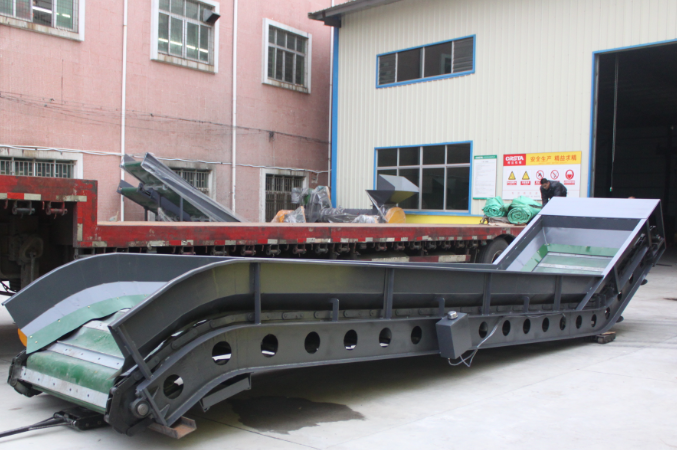 Tamaño total：Largo8500*Ancho1500*Alto3000Ancho interno：1000mmPotencia del motor principal：7.5kw-4Espesor de la placa lateral：3mmEspesor de la banda：5mm PVCMaterial del marco base：viga de acero 250#Velocidad de rotación：25r/minPeso de la máquina：alrededor de 4tonPrecio：85000.00(RMB)Especificaciones del Tromel：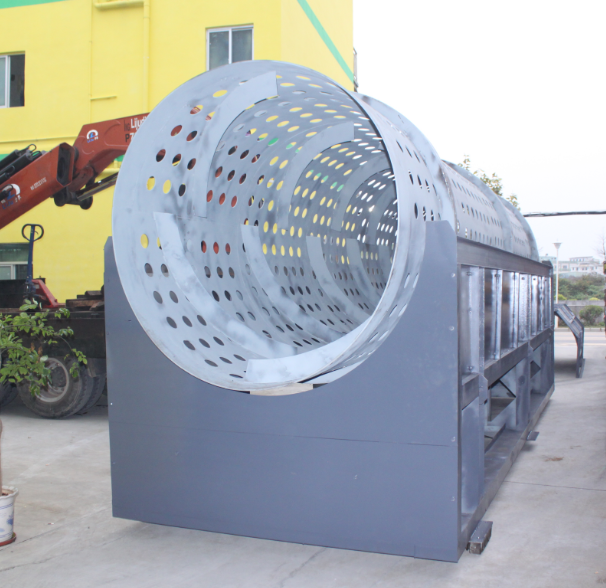 Tamaño：¢1000*5000Tamaño total：Largo5200* Ancho1000* Alto2500mmPotencia del motor principal：7.5kw-4Espesor de la malla/criba：6mmTamaño de la malla/criba：40mm (el tamaño de la malla/criba puede ser personalizado）Espesor de la banda：PVC de 5mm de espesorMaterial del marco base： acero en U 140#, viga de acero 200# Velocidad de rotación：25r/minPeso de la máquina： alrededor de 3tonPrecio：185000.00(RMB)Gabinete de control eléctrico：Tamaño total：800*400*1600Nota：Equipado con dos inversores de frecuencia, con protección contra sobrecarga e inicio retardado por sobrecarga.Precio：6000.00(RMB)1、Los precios de las máquinas mencionadas son cotizados con precio EXW; el precio de los impuestos no está incluido.2、Plazo de entrega：35 días3、Condiciones de pago： Se debe pagar el 40% del monto total vía T/T (transferencia telegráfica) al momento de firmar el contrato; el 60% restante debe ser pagado antes del embarque de las máquinas.  4、Periodo de garantía: Un año; la garantía no cubre los daños causados por una mala operación.  5、 Las piezas eléctricas tienen garantía por 6 meses. 6、 El costo incrementará en un 3% si se necesitan motores con diferentes voltajes y frecuencia. 7、En caso de que solicite la emisión una factura especial con IVA de 13%, se agregará el 13% al valor total.  